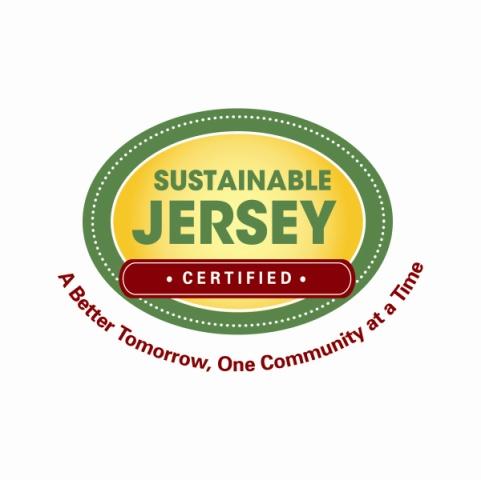 Authorization to SubmitLocal Public Information & Engagement Technology (PIE)Planning Opportunity ApplicationI hereby authorize submission of this application, and agree that if selected, ____________________ ________________________ will accept the consultation services between September and December 2020, and provide them with the necessary information and access to relevant municipal staff in order to accomplish the PIE Technology Assessment outlined in this application.  _________________________________________                       _____________________________Signature of Mayor						       Date_________________________________________                       Print Name							_________________________________________                       _____________________________Signature of Business Administrator				       Date_________________________________________                       Print Name							